Privatlivspolitik for gymnastikforeningen  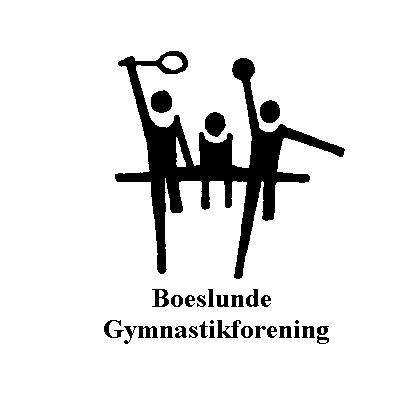 25. maj 2018Boeslunde Gymnastikforenings dataansvarVi behandler personoplysninger og har derfor vedtaget denne privatlivspolitik, der kort fortæller dig, hvordan vi behandler dine personoplysninger til sikring af en fair og gennemsigtig behandling.Gennemgående for vores databehandling er, at vi kun behandler personoplysninger til bestemte formål og ud fra berettigede (legitime) interesser. Vi behandler kun personoplysninger, der er relevante og nødvendige til opfyldelse af de angivne formål, og vi sletter dine oplysninger, når de ikke længere er nødvendige. Kontaktoplysninger på den dataansvarligeBoeslunde Gymnastikforening er dataansvarlig, og vi sikrer, at dine personoplysninger behandles i overensstemmelse med lovgivningen.Kontaktoplysninger:Kontaktperson: Birgit Falkenberg, formandAdresse: Kærebjergvej 20, 4242  BoeslundeCVR: 33560028Telefonnr.: 58140334 / 22746591 (formandens tlf.nr.)Mail: falkenberg.petersen@gmail.comWebsite: www.bogym.dkBehandling af personoplysningerVi behandler følgende personoplysninger:Medlemsoplysninger: Almindelige personoplysninger:Registrerings- og kontaktoplysninger som navn, køn, adresse, indmeldelsesdato, telefonnummer, fødselsdato, e-mailadresse.Personoplysninger, der er tillagt en højere grad af beskyttelse: IngenOplysninger om ledere og trænere: Almindelige personoplysninger: Kontaktoplysninger som adresse, telefonnummer og e-mailadresse Andre oplysninger om tillidsposter, andre hverv i relation til foreningen og bankkontonummerPersonoplysninger, der er tillagt en højere grad af beskyttelse: CPR-nummerOplysninger om strafbare forhold ved indhentelse af børneattestHer indsamler vi oplysninger fraNormalt får vi oplysningerne fra dig. I nogle tilfælde kan der være andre kilder:Offentlige myndigheder, f.eks. nødvendige skatteoplysninger ved udbetaling af løn  Foreningens formål med behandling af dine personoplysningerVi behandler dine personoplysninger til bestemte formål, når vi har en lovlig grund. Lovlige grunde til behandling er særligt: Foreningens berettigede (legitime) interesser i at behandle dine oplysninger (interesseafvejningsreglen)At det er nødvendigt for at opfylde en kontrakt med digBehandling efter lovkravBehandling med samtykkeFormålene: Formål med behandling af medlemsoplysninger: Foreningens medlemshåndtering, herunder kontingentopkrævningSom led i foreningens idrætsaktiviteter og andre aktiviteter, herunder planlægning, gennemførelse og opfølgning Opfyldelse af lovkrav, herunder folkeoplysningslovenFormål med behandling af oplysninger på ledere og trænere: Håndtering af trænernes og ledernes hverv og pligter i foreningenOverblik over og forbedring af erfaringer og kompetencer, herunder kurserOpfyldelse af lovkravUdbetaling af løn, godtgørelser, refusioner og lignendeAdministration af din relation til os.Vi behandler kun personoplysninger ud fra legitime interesserI det omfang vi behandler dine medlemsoplysninger på baggrund af interesseafvejningsreglen, vil denne behandling udelukkende være motiveret af berettigede (legitime) interesser som: Udøvelse af idrætsaktivitet, herunder udfærdigelse af holdkort, holdopstillinger, interne resultatlister m.v. Håndtering af dine medlemsrettigheder i henhold til vedtægterne m.v., herunder i forhold til generalforsamling Opfyldelse af medlemspligter, herunder opkrævning og betaling af kontingent m.v. Afholdelse af sociale arrangementer, sportslige aktiviteter samt andre aktiviteterBrug af situationsbilleder taget i foreningen, der afbilder en konkret aktivitet eller situation i foreningen Da foreningen er medlem af idrætsorganisationer, sker der videregivelse af oplysninger om ledere og træner til disse, for at ledere og trænere kan modtage information og aktivitets- og kursustilbud fra disse idrætsorganisationerAf praktiske og administrative hensyn opbevarer vi dine almindelige medlemsoplysninger også i en periode efter din udmeldelse af foreningenAf hensyn til kontaktmuligheder kan der for børn og unge under 18 år behandles oplysninger om forældreneBevaring af oplysninger med historisk værdi til statistik og lignendeSamtykkeOftest vil vores behandling af dine personoplysninger basere sig på et andet lovligt grundlag end samtykke. Vi indhenter derfor kun dit samtykke, når det i sjældne tilfælde er nødvendigt for at behandle dine personoplysninger til de formål, der er beskrevet ovenfor. Hvis vi indhenter dit samtykke, er det frivilligt, om du vil give samtykke, og du kan til enhver tid trække det tilbage ved at give os besked om det. Når vi indhenter personoplysninger om børn og unge, foretager vi en vurdering af, om barnet selv er i stand til at afgive de pågældende personoplysninger. Hvis ikke, indhenter vi samtykke fra en forælder. Vores udgangspunkt er 15 år. Indsamler vi personoplysninger på børn via informationstjenester (apps og sociale medier), kan børn fra og med de er fyldt 13 år selv afgive samtykke.Videregivelse af dine personoplysningerI forbindelse med idrætsaktivitet sker der videregivelse af oplysninger om deltagelse og resultater til relevante idrætsorganisationer. Der sker videregivelse af oplysninger om ledere og trænere i relevant omfang til idrætsorganisationer, som foreningen er medlem af.Vi videregiver ikke personoplysninger til firmaer til markedsføring uden dit samtykke.  Opbevaring og sletning af dine personoplysningerVi har forskellige behandlingsformål og opbevaringsperioder alt efter, om vi behandler dine personoplysninger som medlem af foreningen, som ulønnet leder eller træner eller som lønnet leder eller træner:Medlemmer:Vi vil opbevare dine personoplysninger i en periode fra medlemskabets ophør og i overensstemmelse med følgende kriterier:Af praktiske og administrative hensyn opbevarer vi dine almindelige medlemsoplysninger i op til 3 år efter kalenderåret for din udmeldelse af foreningenUlønnede ledere og trænere: Vi vil opbevare dine personoplysninger i en periode fra ophøret af dit virke og i overensstemmelse med følgende kriterier:Af praktiske og administrative hensyn opbevarer vi dine almindelige medlemsoplysninger i op til 1 år efter dit virke er ophørtLønnede ledere og trænere: Vi vil opbevare dine personoplysninger i en periode fra ophøret af dit virke og i overensstemmelse med følgende kriterier: Bogføringsbilag, herunder f.eks. lønbilag, skal gemmes i 5 år fra udløbet af det regnskabsår, som bilaget drejer sig omAndre relevante oplysninger til opfølgning og stillingtagen til eventuelle krav gemmes i 5 år efter arbejdet er ophørtVi opbevarer dog oplysninger på såvel medlemmer, ledere og trænere til statistik og lignende, så længe de har historisk værdi.Dine rettighederDu har en række særlige rettigheder efter persondataforordningen, når vi behandler personoplysninger om dig:Retten til at blive oplyst om behandlingen af dataRetten til indsigt i egne personoplysningerRetten til berigtigelse Retten til sletning Retten til begrænsning af behandlingRetten til dataportabilitet (udlevering af data i et almindeligt anvendt format)Retten til indsigelse Du kan gøre brug af dine rettigheder, herunder gøre indsigelse mod vores behandling, ved at henvende dig til os. Vores kontaktoplysninger finder du øverst. Hvis du f.eks. henvender dig med en anmodning om at få rettet eller slettet dine personoplysninger, undersøger vi, om betingelserne er opfyldt, og gennemfører i så fald ændringer eller sletning så hurtigt som muligt.Du kan altid indgive en klage til en databeskyttelsestilsynsmyndighed, f.eks. Datatilsynet.Revidering af privatlivspolitikken Vi forbeholder os retten til at foretage ændringer i denne privatlivspolitik fra tid til anden. Ved ændringer vil datoen øverst i privatlivspolitikken blive ændret. Den til enhver tid gældende privatlivspolitik vil være tilgængelig på vores websted. Ved væsentlige ændringer vil du modtage meddelelse herom.  (Denne model er udarbejdet af Danmarks Idrætsforbund og DGI i fællesskab. 2. udgave, februar 2018.)  